25 m. “Gintaras” swimming pool, 5 lines						                                     Group C – 2003 and junger:			50 SF - girls1	Natalia Hatalska			03		00:20.30		Olecko Amfipirion	POL2	Sabina Zilinska			05		00:20.37		LVJC			LTU3	Ireen Metspalu			05		00:21.60		SK Fortuna		EST4	Lelana Lutsar			05		00:22.78		SK Fortuna		EST5	Palina Ivanova			03		00:22.90		Minsk			BLR6	Ksenija Krapivko		05		00:23.01		SK Dvigatel		EST7	Liepa Makaraite			04		00:23.09		Klaipeda		LTU8	Angelika Izosina			05		00:23.31		SK Fortuna		EST9	Erika Kunevich			03		00:23.64		Maardu SK		EST10	Airis Toimla			06		00:24.48		SK Fortuna		EST11	Palina Istomina			05		00:24.49		Minsk			BLR12	Sandra Naks			05		00:24.57		SK Fortuna		EST13	Nora Viktorija Nurmik		05		00:25.00		ARGO			EST14	Maria Tserepova			05		00:25.22		SK Dvigatel		EST15	Polina Zviagina			07		00:25.78		SK Fortuna		EST16	Karina Kovbacnjuk		07		00:26.50		SK Dvigatel		EST17	Anna Vosokovski		05		00:26.53		SK Fortuna		EST18	Milana Aleksejeva		07		00:26.63		SK Fortuna		EST19	Elionora Telpt			06		00:26.89		SK Fortuna		EST20	Ekaterina Telpt			08		00:27.54		SK Fortuna		EST21	Anastassia Serebrova		07		00:27.97		SK Fortuna		EST22	Polina Ikkonen			09		00:29.28		SK Akvalang		EST23	Alante Vanagaitėe		07		00:30.03		Klaipeda		LTU24	Dominika Lushnikova		07		00:31.15		SK Fortuna		EST25	Vera Veisov			07		00:31.25		ARGO			EST26	Polina Manilkina			07		00:31.49		SK Fortuna		EST27	Liepa Lisauskaite		07		00:32.74		LVJC			LTU	28	Gabija Gecaite			08		00:33.03		LVJC			LTU	50 SF - boys1	Anton Issatsenko			04		00:18.00		Maardu SK		EST2	Alekseji Popov			03		00:18.16		ARGO			EST3	Pavel Moskvin			04		00:19.67		Maardu SK		EST4	Daniil Fetissov			03		00:19.83		SK Fortuna		EST5	Kiril Tserevko			05		00:20.13		SK Fortuna		EST6	Joonas Koppen			06		00:21.34		SK Fortuna		EST7	Aras Sniaukas			03		00:22.04		Klaipėda		LTU8	Maksim Kudenko		06		00:22.45		SK Fortuna		EST9	Aleksej Apalkov			05		00:23.19		SK Dvigatel		EST10	Arnas Ramanauskas		03		00:25.04		LVJC			LTU11	Konstantin Kolodi		03		00:25.68		SK Dvigatel		EST12	Artjom Aleksandrov		05		00:26.18		SK Dvigatel		EST13	Justinas Sinkunas		03		00:27.02		LVJC			LTU14	Denis Savin			07		00:27.19		SK Akvalang		EST15	Robert Bobrihhin			06		00:27.23		SK Fortuna		EST16	Sander Suchugov			08		00:28.06		SK Fortuna		EST17	Timofej Demin			05		00:28.16		SK Fortuna		EST18	Aleksej Petrakov			05		00:29.04		Klaipeda		LTU19	Sergej Fesciukov			07		00:29.11		Visaginas		LTU20	Artjom Stjopin			06		00:29.83		SK Fortuna		EST21	Egor Vassilev			08		00:32.27		SK Akvalang		EST22	Andranik Fomin			07		00:42.96		ARGO			ESTDNS	Artjom Kovaljov			03		Did not start	SK Dvigatel		EST	100 SF - girls1	Sabina Zilinska			05		00:46.56		LVJC			LTU2	Ireen Metspalu			05		00:47.70		SK Fortuna		EST3	Natalia Hatalska			03		00:48.38		Olecko Amfipirion	POL4	Jelana Lutsar			05		00:48.74		SK Fortuna		EST5	Angelika Izosina			05		00:49.30		SK Fortuna		EST6	Valeria Tkatchuk			04		00:49.83		Maardu SK		EST7	Polina Ivanova			03		00:51.91		Minsk			BLR8	Liepa Makaraite			04		00:52.12		Klaipeda		LTU9	Erika Kunevich			03		00:52.45		Maardu SK		EST10	Kristina Berjoza			04		00:52.77		SK Fortuna		EST11	Ksenija Krapivko		05		00:52.88		SK Dvigatel		EST12	Sandra Naks			05		00:53.25		SK Fortuna		EST13	Maria Tserepova			05		01:00.39		SK Dvigatel		EST14	Milana Aleksejeva		07		01:00.40		SK Fortuna		EST15	Polina Zvjagina			07		01:01.21		SK Fortuna		EST16	Elionota Telpt			06		01:01.35		SK Fortuna		EST17	Karina Kovbasnjuk		07		01:01.83		SK Dvigatel		EST18	Ekaterina Telpt			08		01:03.74		SK Fortuna		EST19	Polina Ikkonen			09		01:05.84		SK Akvalang		EST20	Nora Viktoria Nurmik		05		01:05.93		ARGO			EST21	Alante Vanagaite			07		01:07.40		Klaipeda		LTU22	Anastasia Serebrova		07		01:07.57		SK Fortuna		EST23	Vera Veisov			07		01:09.37		ARGO			EST24	Gabija Gecaite			08		01:17.05		LVJC			LTU25	Liepa Lisauskaite		07		01:20.88		LVJC			LTU26	Alisa Jakovleva			09		01:25.55		SK Akvalang		ESTn/k	Anna Vosokovski		05		00:58.64		SK Fortuna		ESTDSQ	Polina Istomina			05		Falsestart	Minsk			BLR	100 SF - boys1	Anton Issatsenko			04		00:40.73		Maardu SK		EST2	Aleksei Popov			03		00:42.17		ARGO			EST3	Kiril Tserevko			05		00:45.13		SK Fortuna		EST4	Pavel Moskvin			04		00:45.53		Maardu SK		EST5	Maksim Kudenko		06		00:48.88		SK Fortuna		EST6	Joonas Koppen			06		00:51.02		SK Fortuna		EST7	Aleksej Apalkov			05		00:51.20		SK Dvigatel		EST8	Aras Sniaukas			03		00:51.55		Klaipeda		LTU9	Semjon Zidzik			05		00:52.42		SK Fortuna		EST10	Artjom Kovaljov			03		00:54.35		SK Dvigatel		EST11	Artjom Aleksndrov		05		00:57.07		SK Dvigatel		EST12	Martin Roman			04		00:58.00		SK Fortuna		EST13	Konstantin Kolodi		03		00:59.23		SK Dvigatel		EST14	Denis Savin			07		00:59.82		SK Akvalang		EST15	Arnas Ramanauskas		03		01:01.97		LVJC			LTU16	Robert Bobrihhin			06		01:02.08		SK Fortuna		EST17	Sander Sychugov			08		01:06.09		SK Fortuna		EST18	Egor Vassilev			08		01:10.01		SK Akvalang		ESTDSQ	Justinas Simkunas		03		15 m. line	LVJC			LTUDNS	Artjom Stjopin			06		Did not start	SK Dvigatel		EST100 BF - girls1	Ireen Metspalu			05		00:55.82		SK Fortuna		EST2	Ksenija Krapivko		05		00:56.72		SK Dvigatel		EST3	Darya Paulovich			06		01:00.52		Minsk			BLR4	Airis Toimla			06		01:01.02		SK Fortuna		EST5	Darja Smagina			04		01:01.21		LVJC			LTU6	Polina Daniliuk			05		01:01.91		Minsk			BLR7	Siniga Boguzaite			03		01:03.27		Klaipeda		LTU8	Zlata Maksimchuk		05		01:04.31		SK Fortuna		EST9	Polina Zviagina			07		01:04.43		SK Fortuna		EST10	Karina Kovbacnjuk		07		01:04.44		SK Dvigatel		EST11	Anna Vosokovski		05		01:05.79		SK Fortuna		EST12	Agnesa Norkaite			06		01:06.65		VMSC			LTU13	Anastasia Serebrova		07		01:07.62		SK Fortuna		EST14	Maria Tserepova			05		01:07.63		SK Dvigatel		EST15	Lizaveta Tsumarava		05		01:09.67		Minsk			BLR	16	Ula Trusyte			04		01:11.01		LVJC			LTU17	Polina Manilkina			07		01:11.29		SK Fortuna		EST18	Dominika Lushnikova		07		01:13.30		SK Fortuna		EST19	Alina Morsciakina		07		01:15.90		LVJC			LTU20	Vera Veisov			07		01:18.02		ARGO			EST21	Alisa Jakovleva			09		01:31.17		SK Akvalang		ESTDNS	Saule Mikaliunaite		05		Did not start	LVJC			LTUDNS	Sofija Mishchenko		04		Did not start	LVJC			LTU	100 BF - boys1	Artjom Kovaljov			03		00:51.18		SK Dvigatel		EST2	Pavel Moskvin			04		00:53.00		Maardu SK		EST3	Joonas Koppen			06		00:53.09		SK Fortuna		EST4	Ilia Kryvasheya			03		00:54.02		Minsk			EST5	Martinas Busma			03		00:54.61		VMSC			LTU	6	Aleksej Apalkov			05		00:56.33		SK Dvigatel		EST7	Konstantin Kolodi		03		00:56.42		SK Dvigatel		EST8	Artjom Aleksandrov		05		01:01.76		SK Dvigatel		EST9	Dzmitry Himpel			05		01:02.41		Minsk			BLR10	Artjom Stjopin			06		01:02.46		SK Fortuna		EST11	Kiryl Zhukavets			05		01:03.11		Minsk			BLR12	Timofei Demin			05		01:04.05		SK Fortunas		EST13-14	Robert Bobrihhin			06		01:06.99		SK Fortuna		EST	Aleksej Petrakov			05		01:06.99		Klaipeda		LTU15	Sergej Fesciukov			07		01:07.17		Visaginas		LTU16	David Dneprovskij		04		01:07.82		Klaipeda		LTU17	Nedas Karzinauskas		05		01:17.10		Klaipeda		LTU18	Andranik Fomin			07		01:24.83		ARGO			EST19	Kasparas Lisauskas		09		01:30.81		LVJC			LTU	50 BF - girls1	Jelana Lutsar			05		00:25.71		SK Fortuna		EST2	Ksenija Krapivko		05		00:25.78		SK Dvigatel		EST3	Erika Kunevich			03		00:25.96		Maardu SK		EST4	Liepa Makaraite			04		00:26.23		Klaipeda		LTU5	Polina Istomina			05		00:26.81		Minsk			BLR6	Darya Paulovich			04		00:27.11		Minsk			BLR7	Darja Smagina			04		00:27.19		LVJC			LTU8	Polina Daniliuk			05		00:27.64		Minsk			BLR9	Polina Zvjagina			07		00:28.05		SK Fortuna		EST10	Airis Toimla			06		00:28.70		SK Fortuna		EST11	Maria Tserepova			05		00:28.89		SK Dvigatel		EST12	Siniga Boguzaite			03		00:28.91		Klaipeda		LTU13	Anna Vosokovski		05		00:28.93		SK Fortuna		EST14	Zlata Maksimchuk		05		00:29.11		SK Fortuna		EST15	Anastasia Serebrova		07		00:29.55		SK Fortuna		EST16	Agnesa Norkaite			06		00:29.97		VMSC			LTU17	Lizaveta Tsumarava		05		00:29.98		Minsk			BLR18	Dominika Lushnikova		07		00:31.69		SK Fortuna		EST19	Vera Veisov			07		00:31.75		ARGO			EST20	Alante Vanagaite			07		00:32.13		Klaipeda		LTU21	Polina Manilkina			07		00:32.22		SK Fortuna		EST22	Ula Trusyte			04		00:32.72		LVJC			LTU23	Alina Morsciakina		07		00:34.14		LVJC			LTU24	Alisa Jakovleva			09		00:37.16		SK Akvalang		ESTDNS	Sofija Miscenko			04		Did not start	LVJC			LTUDNS	Karina Kovbasnjuk		07		Did not start	SK Dvigatel		EST50 BF - boys1	Anton Issatsenko			04		00:21.23		Maardu SK		EST2	Aleksei Popov			03		00:21.53		ARGO			EST3	Martinas Busma			03		00:23.40		VMSC			LTU4	Artjom Kovaljov			03		00:23.51		SK Dvigatel		EST5	Ilia Kryvasheya			03		00:23.69		Minsk			BLR6	Pavel Moskvin			04		00:23.77		Maardu SK		EST7	Konstantin Kolodin		03		00:24.44		SK Dvigatel		EST8	Joonas Koppen			06		00:24.56		SK Fortuna		EST9	Aleksej Apalkov			05		00:24.99		SK Dvigatel		EST10	Martin Roman			04		00:25.19		SK Fortuna		EST11	Artjom Aleksandrov		05		00:26.91		SK Dvigatel		EST12	Dzmitry Himpel			05		00:27.34		Minsk			BLR13	Timofej Demin			05		00:28.24		SK Fortuna		EST14	Aleksej Petrakov			05		00:28.91		Klaipeda		LTU15	Nedas Karzinauskas		05		00:29.00		Klaipeda		LTU16	Kiryl Zhukavets			05		00:29.05		Minsk			BLR17	David Dneprovskij		04		00:30.33		Klaipeda		LTU18	Artjom Stjopin			06		00:31.65		SK Fortuna		EST19	Sander Sustugov			08		00:32.13		SK Fortuna		EST20	Kasparas Lisauskas		09		00:36.59		LVJC			LTUDNS	Andranik Fomin			07		Did not start	ARGO			EST200 SF - girls1	Anna Denisova			04		01:43.47		Maardu SK		EST2	Sabina Zilinska			05		01:43.93		LVJC			LTU3	Angelika Izosina			05		01:48.05		SK Fortuna		EST4	Ireen Metspalu			05		01:50.03		SK Fortuna		EST5	Valeria Tkatsuk			04		01:51.29		SK Fortuna		EST6	Kristina Berjoza			04		01:55.79		SK Fortuna		EST7	Natalia Hatalska			03		01:55.85		Olecko Amfipirion	POL8	Anastasija Radchenko		04		01:56.92		Maardu SK		EST9	Sandra Naks			05		01:57.65		SK Fortuna		EST10	Milana Aleksejeva		07		02:11.89		SK Fortuna		EST11	Ewa Lapucka			04		02:12.64		Olecko Amfipirion	POL12	Ekaterina Telpt			08		02:15.33		SK Fortuna		EST13	Elionora Telpt			06		02:15.46		SK Fortuna		EST14	Anastassia Serebrova		07		02:17.41		SK Fortuna		EST15	Polina Ikkonen			09		02:22.66		SK Akvalang		EST16	Nora Viktorija Nurmik		05		02:27.85		ARGO			EST17	Dominika Lushnikova		07		02:39.69		SK Fortuna		EST18	Liepa Lisauskaite		07		02:50.70		LVJC			LTU200 SF - boys1	Anton Issatsenko			04		01:34.71		Maardu SK		EST2	Daniil Fetissov			03		01:37.58		SK Fortuna		EST3	Maksim Kren			03		01:38.24		Minsk			BLR4	Kiril Tserevko			05		01:39.56		SK Fortuna		EST5	Maksim Kudenko		06		01:47.76		SK Fortuna		EST6	Pavel Moskvin			04		01:48.03		Maardu SK		EST7	Arnas Sniaukas			03		01:48.35		Klaipeda		LTU8	Semjon Zidzik			05		01:55.44		SK Fortuna		EST9	Denis Savin			07		02:13.68		SK Akvalang		EST10	Mykolas Petrauskas		04		02:16.20		Klaipeda		LTU11	Robert Bobrihhin			06		02:19.20		SK Fortuna		EST12	Sander Sustugov			08		02:25.21		SK Fortuna		EST13	Sergej Fesciukov			07		02:36.40		Visaginas		LTU14	Egor Vassilev			08		02:40.18		SK Akvalang		ESTDNS	Arnas Ramanauskas		03		Did not start	LVJC			LTU200 BF – girls1	Jelana Lutsar			05		02:05.18		SK Fortuna		EST2	Angelika Izosina			05		02:07.31		SK Fortuna		EST3	Ksenija Krapivko		05		02:13.22		SK Dvigatel		EST4	Palina Daniliuk			05		02:17.71		Minsk			BLR5	Ewa Lapucka			04		02:22.81		Olecko Amfipirion	POL6	Zlata Maksimchuk		05		02:22.82		SK Fortuna		EST7	Siniga Boguzaite			03		02:24.52		Klaipeda		LTU8	Anna Vosokovski		05		02:24.89		SK Fortuna		EST9	Agnesa Norkaite			06		02:27.05		VMSC			LTU10	Elionora Telpt			06		02:30.26		SK Fortuna		EST11	Ekaterina Telpt			08		02:30.77		SK Fortuna		EST 12	Alante Vanagaite			07		02:32.13		Klaipeda		LTU13	Polina Manilkina			07		02:37.84		SK Fortuna		EST14	Ula Trusyte			04		02:38.01		LVJC			LTU15	Ula Ziuraite			01		02:49.37		LVJC			LTU16	Nora Viktorija Nurmik		05		02:51.81		ARGO			EST17	Liepa Lisauskaite		07		03:09.88		LVJC			LTU18	Gabija Gecaite			08		03:13.15		LVJC			LTUDNS	Aliona Varaksa			02		Did not start	Minsk			BLR200 BF – boys1	Ilia Kryvaseya			03		01:57.51		Minsk			BLR2	Joonas Koppen			06		02:01.54		SK Fortuna		EST3	Martynas Busma			03		02:03.83		VMSC			LTU4	Aleksej Apalkov			05		02:08.98		SK Dvigatel		EST5	Martin Roman			04		02:09.96		SK Fortuna		EST6	Konstantin Kolodi		03		02:13.46		SK Dvigatel		EST7	Nedas Karziniauskas		05		02:20.00		Klaipeda		LTU8	Justinas Sinkunas		03		02:23.09		LVJC			LTU9	Aleksej Petrakov			05		02:25.16		Klaipeda		LTU10	Sergej Fescukov			07		02:37.25		Visaginas		LTU11	Timofej Demin			05		02:37.47		SK Fortuna		EST12	Sander Sustugov			08		02:42.32		SK Fortuna		EST13	Kasparas Lisauskas		09		03:14.34		LVJC			LTUDNS	Arnas Ramanauskas		03		Did not start	LVJC			LTUDNS	David Dneprovskij		04		Did not start	Klaipeda		LTU	Senjor jury of competition				Felicita Vaitkute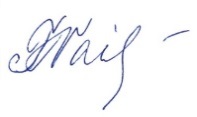 International “Baltic” mini-cup in Fin swimming RESULTS12th – 13th May 2018, Klaipeda, Lithuania PozitionName, SurnameBornResultsTeamCountry